REGULAMINPOWIATOWEGO KONKURSU PLASTYCZNEGO„ŻYWY OBRAZ – roślinna kompozycja” dla uczniów klas VI-VIII szkoły podstawowej 
i uczniów szkół ponadpodstawowych z powiatu olkuskiego.Konkurs realizowany w ramach projektu „Wdrażanie Regionalnego Planu Działań dla Klimatu i Energii dla województwa małopolskiego”LIFE-IP EKOMALOPOLSKA /LIFE19 IPC/PL/000005§1 Postanowienia ogólneOrganizatorem konkursu jest Starostwo Powiatowe w Olkuszu - Wydział Ochrony Środowiska, Rolnictwa i Leśnictwa§2 Cele konkursuumacnianie relacji rodzinnych podczas wspólnych działań dla dobra środowiska,rozwijanie zainteresowań oraz uzdolnień uczniów,doskonalenie umiejętności samokształcenia,rozwijanie umiejętności zręcznościowych przy pracy manualnej,rozwijanie umiejętności i warsztatu plastycznego, wspieranie amatorskiej twórczości artystycznej,pogłębianie wiedzy na temat ochrony środowiska z wykorzystaniem recyklingu,rozwijanie wyobraźni i kreatywności młodzieży oraz ich rodzin poprzez wykorzystanie różnorodnych elementów tj. butelek, słoików, ręcznika, doniczek, tektury do formowania i łączenia elementów.§3 Warunki uczestnictwa w konkursieUczestnicy: uczniowie klas VI-VIII szkół podstawowych oraz ponadpodstawowych z siedzibą na terenie powiatu olkuskiego.Technika: Zadaniem uczestników będzie wykonanie nowoczesnej dekoracji wnętrz tj. kompozycji roślinnej - obrazu w formacie A4-A2 z wykorzystaniem sukulentów.  Obraz z sukulentów to obraz, który wykorzystuje żywe rośliny. Sukulenty to gatunki odporne na suszę, doskonale rosnące na słabym, piaszczystym, jałowym podłożu. Nie wymagające nawożenia, wymagające natomiast słonecznego stanowiska. Podlewanie jest ograniczane raz na 1-2 miesięcy.Obowiązkowe elementy pracy:drewniana rama (lub drewniane skrzyneczki, drewniane deski), zwięzłe podłoże, rośliny (np. rojniki i rozchodniki, eszewerie, grubosze, haworcje), mechAtutem zadania jest wykorzystanie elementów z recyklinguKonkurs jest konkursem indywidualnym.Warunkiem przystąpienia jest złożenie podpisanego oświadczenia (załącznik nr 1).Każda praca powinna być opatrzona pseudonimem, nie należy jej podpisywać nazwiskiem autora, do pracy należy dołączyć (trwale) zaklejoną kopertę opatrzoną takim samym pseudonimem, zawierającą informacje: dane autora (imię i nazwisko, nazwę i adres szkoły, numer telefonu kontaktowego, adres e-mail).Praca konkursowa nie może naruszać praw osób trzecich, dobrych obyczajów oraz musi być wolna od wad prawnych, w tym w szczególności nie może naruszać praw autorskich i nie może być zabroniona przez prawo, nie może naruszać prywatności i godności innych osób, nie może prowadzić do poniżenia lub obrażenia kogokolwiek, nie może mieć na celu obrazy uczuć i symboli religijnych, ani nie może zawierać treści powszechnie uznawanych za wulgarne i obraźliwe.Praca konkursowa nie może być już wcześniej publikowana i nagrodzona, jak również być wysłana na równolegle organizowany konkurs. Każdy uczestnik może złożyć jedną pracę konkursową.Uczestnik gwarantuje, że praca konkursowa jest wynikiem jego twórczości – odpowiedzialność za naruszenie przez wykonaną pracę   jakichkolwiek   praw  osób trzecich w całości obciąża uczestnika konkursu.Złożenie pracy konkursowej jest równoznaczne z nieodpłatnym przeniesieniem praw autorskich majątkowych na Organizatora do wykorzystywania nadesłanych prac konkursowych na polach wymienionych w art. 50 ustawy z dnia 4 lutego 1994 roku o prawie autorskim i prawach pokrewnych. Prawa autorskie do pracy przenoszone są bez ograniczeń terytorialnych i czasowych.Prace złożone do konkursu przechodzą na własność Organizatora z przeznaczeniem na cele promocji działalności Starostwa oraz cele archiwalne, a zgłoszenie prac do konkursu jest równoznaczne z przeniesieniem majątkowym praw autorskich na rzecz Organizatora bez prawa do wynagrodzenia twórcy oraz z wyrażeniem zgody na ich publikację bez ograniczeń czasowych i terytorialnych. Decyzje jury są ostateczne i prawnie wiążące dla wszystkich uczestników. Żadne odwołania nie zostaną uwzględnione.Zgłoszenie pracy do Konkursu jest równoznaczne z wyrażeniem zgody na jej publiczną prezentację wraz z imieniem i nazwiskiem autora.Przystąpienie do konkursu jest jednoznaczne z wyrażeniem zgody na udział w konkursie oraz oznacza akceptację i zobowiązanie do przestrzegania postanowień niniejszego Regulaminu.Zgłoszenie udziału w konkursie jest jednoznaczne z akceptacją zgody na przetwarzanie danych osobowych uczestników konkursu (imię, nazwisko, klasa, szkoła) w celu organizacji i właściwego przebiegu wydarzenia oraz archiwizacji koniecznych dokumentów dot. konkursu.§4 Terminarz konkursuPrace wykonane zgodnie z regulaminem należy dostarczyć do Starostwa Powiatowego w Olkuszu do pokoju 204, ul Mickiewicza 2, do dnia 27.03.2024 do godziny 14.00.§5 Zasady przeprowadzenia konkursu i kryteria wyboru laureataOcena: Organizator powoła jury w składzie 5-cio sobowym, które przyzna nagrody i wyróżnienia podczas oceny pracy brane będą pod uwagę przede wszystkim:estetykawykorzystanie elementów z recyklingu kompozycja dekoracjiNagrody: Organizator przewiduje nagrody rzeczowe za 3 najwyżej ocenione prace, w tym za: 		I miejsce – nagrodę stanowi: rower górski;		II miejsce – hulajnoga;		III miejsce – deskorolka.Nagrody finansowane są w ramach w ramach projektu „Wdrażanie Regionalnego Planu Działań dla Klimatu i Energii dla województwa małopolskiego” LIFE-IP EKOMALOPOLSKA /LIFE19 IPC/PL/000005, realizowany przy wsparciu programu LIFE Unii Europejskiej.Prace, które nie spełnia zasad określonych §3 nie będą ocenione.Ogłoszenie wyników zostanie zamieszczone na stronie Starostwa Powiatowego w Olkuszu - www.sp.olkusz.pl oraz portalu społecznościowym Facebook Powiatu Olkuskiego.Wręczenie nagród odbędzie się w wyznaczonym przez Organizatora terminie, wygrany zostanie poinformowany na podany przez siebie adres e-mail o terminie wręczenia nagród.§6 Pozostałe ustalenia1. Organizatorzy zastrzegają sobie możliwość zmian w Regulaminie.2. Przekazanie prac jest równoznaczne z przyjęciem warunków konkursu przez Autora.3. Organizatorom przysługuje prawo unieważnienia konkursu.4. Niniejszy regulamin jest jedynym dokumentem określającym zasady konkursu.5. Organizatorowi przysługuje prawo do ostatecznej interpretacji Regulaminu.6. Organizatorzy nie zwracają kosztów poniesionych w związku z uczestnictwem w konkursie.9. Uczestnik konkursu, który naruszy Regulamin Konkursu, jak również obowiązujące w Polsce przepisy prawa powszechnego oraz ogólnie przyjęte normy społeczne i obyczajowe, zostanie wykluczony z konkursu.10. Organizatorzy nie ponoszą odpowiedzialności za podanie nieprawdziwych danych przez uczestników konkursu.11. Organizatorzy nie odpowiadają za uszkodzenia powstałe podczas doręczania przez pocztę lub kuriera prac zgłaszanych na konkurs.13. Regulamin konkursu dostępny jest na stronie Starostwa Powiatowego w Olkuszu oraz na portalu społecznościowym facebook Powiatu Olkuskiego. Osoby upoważnione do udzielania informacji o konkursie: Doradca ds. klimatu i  środowiska: Łukasz Zarzycki, tel. 32 647 08 40 lub e-mail: lukasz.zarzycki@sp.olkusz.pl14. Oświadczenie stanowi integralną część Regulaminu.§7 Ochrona danych osobowych1. Zgodnie z art. 13 ust. 1 i 2 oraz art. 14 Rozporządzenia Parlamentu Europejskiego i Rady (UE) 2016/679 z 27 kwietnia 2016 r. w sprawie ochrony osób fizycznych w związku z przetwarzaniem danych osobowych i w sprawie swobodnego przepływu takich danych oraz uchylenia dyrektywy 95/46/WE (ogólne rozporządzenie o ochronie danych) (Dz. Urz. UE L 119, s. 1), dalej: RODO informujemy, że administratorem danych osobowych jest Starostwo Powiatowe w Olkuszu, z siedzibą przy ul. Mickiewicza 2, 32-300 Olkusz, NIP: 637-18-29-411, REGON: 276284590, tel.: 32 643 04 14, e-mail:  spolkusz@sp.olkusz.pl, strona internetowa: www.sp.olkusz.pl2. Administrator wyznaczył Inspektora Ochrony Danych, Panią Angelikę Klimczak, nadzorującego prawidłowość przetwarzania danych osobowych, z którym można skontaktować się za pośrednictwem adresu e-mail: angelika@informatics.jaworzno.pl oraz listownie i osobiście pod adresem siedziby Administratora danych.3. Dane są przetwarzane na podstawie art. 6 ust. 1 litera a) RODO, czyli na podstawie dobrowolnej zgody na przetwarzanie danych osobowych w ściśle określonym celu, wskazanym poniżej.4. Dane przetwarzane są w celu wzięcia przez Państwa dziecko udziału w konkursie, obsługi uczestników konkursu oraz zapewnienia prawidłowej organizacji konkursu, w tym prowadzenia dokumentacji związanej z konkursem, jak również jej archiwizacji oraz promocji konkursu i będą przechowywane do momentu wycofania zgody przez osobę, której dane dotyczą.5. Dane osobowe mogą być przekazywane pracownikom i współpracownikom Administratora danych, upoważnionym przez niego do przetwarzania danych osobowych oraz innym podmiotom, którym zleci on usługi związane  przetwarzaniem danych osobowych. Takie podmioty przetwarzają dane na podstawie umowy z Administratorem danych i tylko zgodnie z jego poleceniami. Odbiorcami danych mogą być także instytucje upoważnione z mocy prawa, w tym pracownicy Małopolskiego Urzędu Wojewódzkiego z siedzibą w Krakowie pod adresem: ul. Basztowa 22, 31-156 Kraków w ramach realizowanego projektu „Wdrażanie Regionalnego Planu Działań dla Klimatu i Energii dla województwa małopolskiego” LIFE-IP EKOMALOPOLSKA /LIFE19 IPC/PL/000005.6. Administrator danych nie przekazuje danych poza teren Polski/ UE/ Europejskiego Obszaru Gospodarczego z zastrzeżeniem ponadnarodowego charakteru przepływu danych w ramach serwisów społecznościowych z zastosowaniem stosowanych przez właścicieli portali społecznościowych klauzul umownych zatwierdzonych przez Komisję Europejską i decyzji Komisji Europejskiej stwierdzających odpowiedni stopień ochrony danych w odniesieniu do określonych krajów. 7. Dostęp do danych będą miały osoby pracujące i współpracujące z Administratorem danych w zakresie organizacji Konkursu. Informacje o Konkursie, jego laureatach i fotograficzna relacja zostanie udostępniona na stronach internetowych i mediach Partnerów oraz Fundatorów Konkursu, w tym instytucji miejskich.8. Informujemy, że przysługują Państwu następujące prawa dotyczące danych osobowych: dostępu do danych osobowych, sprostowania lub uzupełniania danych osobowych, ograniczenia przetwarzania danych, usunięcia danych, przeniesienia danych osobowych, prawo do cofnięcia zgody w dowolnym momencie, wniesienia sprzeciwu wobec przetwarzania danych, wniesienia skargi do organu nadzorczego pod adresem – ul. Stawki 2, 00-193 Warszawa. W celu realizacji wymienionych praw należy złożyć pisemny wniosek z wybranym żądaniem. 9. Państwa dane nie będą przetwarzane w sposób zautomatyzowany, w tym profilowane.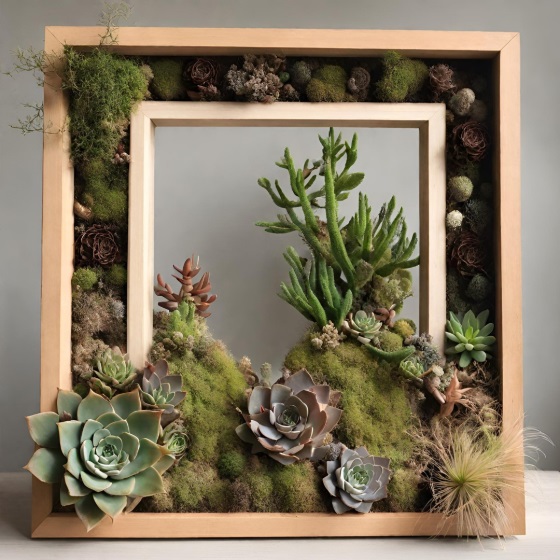 Serdecznie zapraszamy do udziału w konkursie i życzymy powodzenia!OrganizatorzyZałącznik nr 1 KONKURS ZGODY/OŚWIADCZENIA RODZICÓW/OPIEKUNÓW PRAWNYCH/PEŁNOLETNICH UCZESTNIKÓW………………………………………………..
imię i nazwisko uczniaOświadczam, że wyrażam zgodę / nie wyrażam zgody (niepotrzebne skreślić) na udział mojego dziecka/mój w konkursie „ŻYWY OBRAZ – roślinna kompozycja” organizowanego przez Starostwo Powiatowe w Olkuszu w ramach projektu „Wdrażanie Regionalnego Planu Działań dla Klimatu i Energii dla województwa małopolskiego” LIFE-IP EKOMALOPOLSKA /LIFE19 IPC/PL/000005.Oświadczam, że wyrażam zgodę / nie wyrażam zgody (niepotrzebne skreślić) na przetwarzanie danych osobowych mojego dziecka/moich w związku z udziałem w ww. Konkursie w zakresie: imię i nazwisko,  numer telefonu kontaktowego, adres e-mail oraz na publikowanie tych danych na stronie internetowej Starostwa Powiatowego oraz na portalu społecznościowym Facebook Powiatu Olkuskiego w celu promocji konkursu. Oświadczam, że wyrażam zgodę/nie wyrażam zgody (niepotrzebne skreślić) na przetwarzanie danych mojego dziecka/moich w postaci wizerunku zarejestrowanego na zdjęciach oraz filmach wykonanych w ramach ww. Konkursu na na stronie internetowej Starostwa Powiatowego oraz na portalu społecznościowym Facebook Powiatu Olkuskiego.Oświadczam, że zapoznałem/zapoznałam się z regulaminem ww. konkursu, w tym z zasadami przetwarzania danych osobowych i w pełni akceptuję ich treść.Brak zgody na jakikolwiek z ww. punktów skutkuje brakiem możliwości uczestnictwa w konkursie.Powyższa zgoda jest dobrowolna i w każdej chwili może zostać odwołana. * Administrator czuje się w obowiązku poinformować Państwa, że w przypadku treści publikowanych na portalach społecznościowych nie może zapewnić w tych miejscach publikacji przysługujących Państwu wszystkich praw dotyczących danych osobowych, w szczególności usunięcia danych i prawa do zapomnienia w związku z polityką prywatności firm zarządzających portalami społecznościowymi. Dane nie będą przetwarzane w sposób zautomatyzowany w tym również profilowane........................................................		       ............................................................
	data, miejscowość		                                    podpis rodzica/opiekuna prawnego/pełnoletniego uczestnikaZgodnie z art. 13 i 14 rozporządzenia Parlamentu Europejskiego i Rady (UE) 2016/679 z dnia 27 kwietnia 2016 r.  w sprawie ochrony osób fizycznych w związku z przetwarzaniem danych osobowych i w sprawie swobodnego przepływu takich danych oraz uchylenia dyrektywy 95/46/WE (ogólne rozporządzenie o ochronie danych), dalej „RODO” informujemy, że administratorem danych osobowych (dalej jako: „Administrator") jest Starostwo Powiatowe w Olkuszu, z siedzibą przy ul. Mickiewicza 2, 32-300 Olkusz, NIP: 637-18-29-411, REGON: 276284590, tel.: 32 643 04 14, e-mail:  spolkusz@sp.olkusz.pl, strona internetowa: www.sp.olkusz.plWe wszelkich sprawach związanych z przetwarzaniem danych osobowych przez Administratora Danych można uzyskać informację pod adresem siedziby Administratora. Obowiązeku informacyjnego wynikający z Artykułu 13 ust. 1 i 2 RODO (UE) spełniono w Regulaminie Konkursu dostępnym w siedzibie Starostwa Powiatowego p. 204 oraz na stronie internetowej w ogłoszeniu konkursowym: www.sp.olkusz.pl